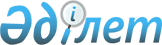 Аудандық мәслихаттың 2022 жылғы 30 желтоқсандағы № 201 "2023-2025 жылдарға арналған Нұра ауылдық округ бюджетін бекіту туралы" шешіміне өзгерістер мен толықтырулар енгізу туралыАқтөбе облысы Ырғыз аудандық мәслихатының 2023 жылғы 22 мамырдағы № 28 шешімі
      ШЕШТІ:
      1. Аудандық мәслихаттың 2022 жылғы 30 желтоқсандағы № 201 "2023- 2025 жылдарға арналған Нұра ауылдық округ бюджетін бекіту туралы" шешіміне мынадай өзгерістер мен толықтырулар енгізілсін:
      1-тармақ жаңа редакцияда жазылсын:
      "1. 2023-2025 жылдарға арналған Нұра ауылдық округ бюджеті тиісінше 1, 2 және 3 қосымшаларға сәйкес, оның ішінде, 2023 жылға мынадай көлемде бекітілсін:
      1) кірістер – 299 811,5 мың теңге, оның ішінде:
      салықтық түсімдер – 4 863 мың теңге;
      салықтық емес түсімдер – 20 мың теңге;
      негізгі капиталды сатудан түсетін түсімдер – 0 теңге;
      трансферттер түсімі – 294 928,5 мың теңге;
      2) шығындар – 300 111 мың теңге;
      3) таза бюджеттік кредиттеу – 0 теңге, оның ішінде:
      бюджеттік кредиттер – 0 теңге;
      бюджеттік кредиттерді өтеу – 0 теңге;
      4) қаржы активтерiмен жасалатын операциялар бойынша сальдо – 0 теңге, оның ішінде:
      қаржы активтерiн сатып алу – 0 теңге;
      мемлекеттің қаржы активтерін сатудан түсетін түсімдер – 0 теңге;
      5) бюджет тапшылығы (профициті) – -299,5 мың теңге;
      6) бюджет тапшылығын қаржыландыру (профицитін пайдалану) – 299,5 мың теңге, оның ішінде:
      қарыздар түсімі – 0 теңге;
      қарыздарды өтеу – 0 теңге;
      бюджет қаражатының пайдаланылатын қалдықтары – 299,5 мың теңге.".
      5-тармақ жаңа редакцияда жазылсын:
      "5. 2023 жылға арналған Нұра ауылдық округ бюджетінде аудандық бюджеттен ағымдағы нысаналы трансферттер түсетіні ескерілсін:
      еңбек ақы төлеуге – 2 321 мың теңге;
      мемлекеттік органдардың күрделі шығындарына – 400 мың теңге; 
      елді мекендерді сумен жабдықтауды ұйымдастыруға – 12 320 мың теңге;
      елді мекендердің көшелерін жарықтандыруға – 30 224 мың теңге;
      елді мекендерді абаттандыруға – 33 049 мың теңге;
      автомобиль жолдарын орташа жөндеуде жұмыстары мен материалдардың сапасына сараптама жүргізуге – 2 782,5 мың теңге.".
      Аталған трансферттерінің сомасын бөлу ауылдық округ әкімінің шешімі негізінде айқындалады.".
      2. Көрсетілген шешімнің 1 қосымшасы осы шешімнің қосымшасына сәйкес жаңа редакцияда жазылсын.
      3. Осы шешім 2023 жылғы 1 қаңтардан бастап қолданысқа енгізіледі 2023 жылға арналған Нұра ауылдық округ бюджеті
					© 2012. Қазақстан Республикасы Әділет министрлігінің «Қазақстан Республикасының Заңнама және құқықтық ақпарат институты» ШЖҚ РМК
				
      Ырғыз аудандық мәслихатының төрағасы 

М. Турымов
Аудандық мәслихаттың 2023 жылғы 22 мамырдағы № 28 шешіміне қосымшаАудандық мәслихаттың 2022 жылғы 30 желтоқсандағы № 201 шешіміне 1-қосымша
Санаты
Санаты
Санаты
Санаты
Сомасы (мың теңге)
Сыныбы
Сыныбы
Сыныбы
Сомасы (мың теңге)
Ішкі сыныбы
Ішкі сыныбы
Сомасы (мың теңге)
Атауы
Сомасы (мың теңге)
1
2
3
4
5
І. Кірістер
299 811,5
1
Салықтық түсімдер
4 863
01
Табыс салығы
293
2
Жеке табыс салығы
293
04
Меншiкке салынатын салықтар
2 670
1
Мүлiкке салынатын салықтар
90 
3
Жер салығы
4
4
Көлiк құралдарына салынатын салық
2576
05
Тауарларға, жұмыстарға және қызметтерге салынатын iшкi салықтар
1 900
3
Табиғи және басқа ресурстарды пайдаланғаны үшін түсетін түсімдер
1 900
2
Салықтық емес түсiмдер
20
06
Басқа да салықтық емес түсiмдер
20
1
Басқа да салықтық емес түсiмдер
20
4
Трансферттердің түсімдері
294 928,5
02
Мемлекеттiк басқарудың жоғары тұрған органдарынан түсетiн трансферттер
294 928,5
3
Аудандардың (облыстық маңызы бар қаланың) бюджетінен трансферттер
294 928,5
Функционалдық топ
Функционалдық топ
Функционалдық топ
Функционалдық топ
Функционалдық топ
Сомасы (мың теңге)
Кіші функция
Кіші функция
Кіші функция
Кіші функция
Сомасы (мың теңге)
Бюджеттік бағдарламалардың әкімшісі
Бюджеттік бағдарламалардың әкімшісі
Бюджеттік бағдарламалардың әкімшісі
Сомасы (мың теңге)
Бағдарлама
Бағдарлама
Сомасы (мың теңге)
Атауы
Сомасы (мың теңге)
1
2
3
4
5
6
ІІ Шығындар
300 111
01
Жалпы сипаттағы мемлекеттiк қызметтер
37 860
1
Мемлекеттiк басқарудың жалпы функцияларын орындайтын өкiлдi, атқарушы және басқа органдар
37 860
124
Аудандық маңызы бар қала, ауыл, кент, ауылдық округ әкімінің аппараты
37 860
001
Аудандық маңызы бар қала, ауыл, кент, ауылдық округ әкімінің қызметін қамтамасыз ету жөніндегі қызметтер
37 460
022
Мемлекеттік органның күрделі шығандары
400
07
Тұрғын үй-коммуналдық шаруашылық
79 134,5
2
Коммуналдық шаруашылық
12 320
124
Аудандық маңызы бар қала, ауыл, кент, ауылдық округ әкімінің аппараты
12 320
014
Елді мекендерді сумен жабдықтауды ұйымдастыру
12 320
3
Елді мекендерді көркейту
66 814,5
124
Аудандық маңызы бар қала, ауыл, кент, ауылдық округ әкімінің аппараты
66 814,5
008
Елді мекендердегі көшелерді жарықтандыру
31 424
009
Елді мекендердің санитариясын қамтамасыз ету
644,5
011
Елді мекендерді абаттандыру мен көгалдандыру
34 746
12
Көлік және коммуникация
2 782,5
1
Автомобиль көлігі
2 782,5
124
Аудандықмаңызы бар қала,ауыл, кент, ауылдық округ әкімінің аппараты
2 782,5
045
Аудандық маңызы бар қалаларда, ауылдарда, кенттерде, ауылдық округтерде автомобиль жолдарын күрделі және ағымдағы жөндеу
2 782,5
13
Басқалар
180 334
9
Басқалар
180 334
124
Аудандық маңызы бар қала, ауыл, кент, ауылдық округ әкімінің аппараты
180 334
057
"Ауыл-Ел бесігі" жобасы шеңберінде ауылдық елді мекендердегі әлеуметтік және инженерлік инфрақұрылым бойынша іс-шараларды іске асыру
180 334
ІІІ.Таза бюджеттік кредиттеу
0
Бюджеттік кредиттер
0
ІV. Қаржы активтерімен жасалатын операциялар бойынша сальдо
0
Қаржы активтерін сатып алу
0
V. Бюджет тапшылығы (профициті)
-299,5
VI. Бюджет тапшылығын қаржыландыру (профицитін пайдалану)
299,5
Санаты
Санаты
Санаты
Санаты
Сомасы (мың теңге)
Сыныбы
Сыныбы
Сыныбы
Сомасы (мың теңге)
Ішкі сыныбы
Ішкі сыныбы
Сомасы (мың теңге)
Атауы
Сомасы (мың теңге)
1
2
3
4
5
8
Бюджет қаражаттарының пайдаланылатынқалдықтары
299,5
01
Бюджет қаражаты қалдықтары
299,5
1
Бюджет қаражатының бос қалдықтары
299,5